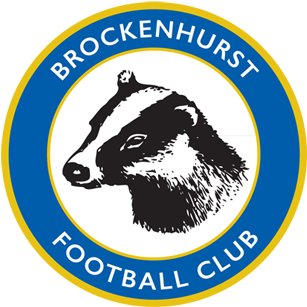 CLUB MEMBERSHIP APPLICATIONMembership Subscriptions run 1st June – 31st May and renewed annuallyPlease complete, sign and return to Brockenhurst Football Club with correct fee. Thank youData ProtectionThe information you provide in this form will be used solely for dealing with you as a member of Brockenhurst Football Club.The club has a Data Privacy Policy which can be found at www.brockenhurstfc.co.ukYour data will be stored and used in accordance with this Policy.  Please tick to consent 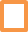 The Club may arrange for photographs or videos to be taken of Club activities and published on our website or social media channels to promote the Club. 
If you consent to your image being used by the Club in this way, please tick here  If at any time you wish to withdraw your consent for any of the above, please email brockenhurstfcmembership@gmail.comMember’s Signature  ……………………………………………	Date  ……………………………Full Name:Address:Date of Birth:Home Telephone no:Mobile:E-mail address:Type of Membership 
RequiredPlease tick Family	£35	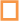 Individual	£24		Renewal £18	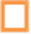 Player (18+ yrs) 	£18	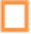 Junior (up to 16 yrs)	£10	 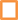 We rely heavily on volunteers and are always looking for extra help for home matches, outdoor events, general maintenance and specific jobs.  If you would like to offer occasional help – please let us know by ticking here  and a committee member will discuss with you. We rely heavily on volunteers and are always looking for extra help for home matches, outdoor events, general maintenance and specific jobs.  If you would like to offer occasional help – please let us know by ticking here  and a committee member will discuss with you. 